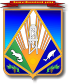 МУНИЦИПАЛЬНОЕ ОБРАЗОВАНИЕХАНТЫ-МАНСИЙСКИЙ РАЙОНХанты-Мансийский автономный округ – ЮграАДМИНИСТРАЦИЯ ХАНТЫ-МАНСИЙСКОГО РАЙОНАР А С П О Р Я Ж Е Н И Еот 18.01.2019                                                                                              № 51-рг. Ханты-МансийскОб утверждении комплексного плана мероприятий по формированию благоприятного инвестиционного климата на территории Ханты-Мансийского района на 2019 годВ соответствии со Стратегией социально-экономического развития Ханты-Мансийского района до 2030 года, утвержденной решением Думы Ханты-Мансийского района от 21.09.2018 № 341, в целях формирования благоприятного инвестиционного климата на территории Ханты-Мансийского района:1. Утвердить комплексный план мероприятий по формированию благоприятного инвестиционного климата на территории Ханты-Мансийского района на 2019 год согласно приложению.2. Опубликовать настоящее распоряжение в газете «Наш район»                 и разместить на официальном сайте администрации Ханты-Мансийского района.3. Признать утратившим силу распоряжение администрации Ханты-Мансийского района от 23.03.2018 № 274-р «Об утверждении комплексного плана мероприятий по формированию благоприятного инвестиционного климата на территории Ханты-Мансийского района на 2018 год».4. Контроль за выполнением распоряжения возложить на заместителя главы Ханты-Мансийского района, курирующего деятельность комитета экономической политики.Глава Ханты-Мансийского района                                               К.Р.МинулинПриложение к распоряжению администрацииХанты-Мансийского района 	от 18.01.2019 № 51-рКомплексный план мероприятий по формированию благоприятного инвестиционного климатана территории Ханты-Мансийского района на 2019 год№ п/пМероприятиеСрок исполненияОтветственный1. Подготовка правовых актов1. Подготовка правовых актов1. Подготовка правовых актов1. Подготовка правовых актов1.1.Внесение изменений в распоряжение администрации Ханты-Мансийского района от 29.01.2018 № 84-р «Об утверждении перечня муниципального имущества Ханты-Мансийского района, в отношении которого планируется заключение концессионных соглашений»по мере необходимостидепартамент имущественных и земельных отношений1.2.Внесение изменений в План-график проведения аукционов                       по продаже и (или) предоставлению в аренду земельных участков, предназначенных для реализации инвестиционных проектов в Ханты-Мансийском районе на 2019 год и плановый период 2020 – 2021 годовпо мере необходимостидепартамент имущественных и земельных отношений1.3.Внесение изменений в распоряжение администрации Ханты-Мансийского района от 02.06.2015 № 625-р «Об утверждении перечня инвестиционных проектов, реализуемых и планируемых к реализации на территории Ханты-Мансийского района» (в редакции от 16.07.2018)по мере необходимостикомитет экономической политики1.4.Внесение изменений в распоряжение администрации Ханты-Мансийского района от 26.12.2018 № 1278-р «Об утверждении плана создания объектов инвестиционной инфраструктуры в Ханты-Мансийском районе на 2019 год»по мере необходимостикомитет экономической политики1.5.Внесение изменений в распоряжение администрации Ханты-Мансийского района от 19.01.2018 № 42-р «Об утверждении перечня инвестиционных площадок (промышленные площадки, земельные участки, обеспеченные градостроительной документацией и предлагаемые для реализации инвестиционных проектов)» и реестр земельных участков, находящихся в муниципальной собственности Ханты-Мансийского района, которые могут быть предоставлены юридическим лицам в аренду без проведения торгов для размещения объектов социально-культурного и коммунально-бытового назначенияпо мере необходимостидепартамент имущественных и земельных отношений; департамент строительства, архитектуры и ЖКХ1.6.Принятие распоряжения главы Ханты-Мансийского района 
«Об утверждении инвестиционного послания главы Ханты-Мансийского района на 2019 год»до 1 апреля2019 годакомитет экономической политики; органы администрации района1.7.Принятие поручения главы Ханты-Мансийского района по формированию плана мероприятий по реализации инвестиционного послания главы Ханты-Мансийского района на 2019 годдо 15 апреля2019 годакомитет экономической политики; органы администрации района1.8.Внесение изменений в постановление администрации Ханты-Мансийского района от 26.12.2018 № 374 «Об утверждении перечня строек и объектов, подлежащих строительству (реконструкции, модернизации) на территории Ханты-Мансийского района на 2019 год и плановый период 
2020 – 2021 годовпо мере необходимостикомитет экономической политики2. Повышение эффективности деятельности по работе с инвесторами2. Повышение эффективности деятельности по работе с инвесторами2. Повышение эффективности деятельности по работе с инвесторами2. Повышение эффективности деятельности по работе с инвесторами2.1.Информационно-консультационное обеспечение инвесторов и предпринимателей по вопросам поддержки инвестиционных проектов в течение годакомитет экономической политики; 
органы администрации района; МАУ «Организационно-методический центр»2.2.Формирование и размещение на официальном сайте администрации Ханты-Мансийского района в разделе «Экономическое развитие /Реализация планов развития экономики» информации об исполнении плана проведения экспертизы нормативных правовых актов, затрагивающих вопросы осуществления предпринимательской и инвестиционной деятельности в 2019 году до 1 февраля2020 годакомитет экономической политики; органы администрации района2.3.Утверждение плана проведения экспертизы нормативных правовых актов, затрагивающих вопросы осуществления предпринимательской и инвестиционной деятельности 
на 2020 год и размещение на официальном сайте администрации Ханты-Мансийского района в разделе «Экономическое развитие /Реализация планов развития экономики»декабрь 2019 годакомитет экономической политики2.4.Проведение процедуры публичного обсуждения (ОРВ) проектов нормативных правовых актов, затрагивающих вопросы осуществления предпринимательской и инвестиционной деятельностив течение годаорганы администрации района; комитет экономической политики3. Организационные мероприятия3. Организационные мероприятия3. Организационные мероприятия3. Организационные мероприятия3.1.Реализация «дорожной карты» «Реализация инвестиционного проекта по строительству второй очереди тепличного комплекса в д. Ярки Ханты-Мансийского района площадью 
5,2 гектара ОАО «Агрофирма»в течение годакомитет экономической политики; органы администрации района3.2.Реализация плана мероприятий («дорожной карты») по содействию развитию конкуренции в Ханты-Мансийском районе и размещение отчетов о его исполнении на официальном сайте администрации Ханты-Мансийского районав течение годакомитет экономической политики; органы администрации района3.3.Реализация плана мероприятий по информированию представителей бизнеса и экспертного сообщества 
на 2019 – 2020 годы, утвержденного распоряжением администрации Ханты-Мансийского района от 27.12.2018 
№ 1290-рв течение годакомитет экономической политики; органы администрации района3.4.Реализация мероприятий в рамках портфелей проектов Ханты-Мансийского автономного округа – Югры в соответствии с направлениями, определенными перечнем поручений Президента Российской Федерации от 05.12.2016 
№ ПР-2347ГС3.4.1.Совершенствование и внедрение положений регионального инвестиционного стандартав течение годакомитет экономической политики;департамент имущественных и земельных отношений3.4.2.Малое и среднее предпринимательствов течение годакомитет экономической политики;департамент имущественных и земельных отношений; департамент строительства, архитектуры и ЖКХ3.4.3.Подключение (технологическое присоединение) к электрическим сетямв течение годадепартамент строительства, архитектуры и ЖКХ3.4.4.Получение разрешения на строительство и территориальное планированиев течение годадепартамент строительства, архитектуры и ЖКХ3.4.5.Обеспечение качества ЖКУв течение годадепартамент строительства, архитектуры и ЖКХ3.4.6.Формирование комфортной городской средыв течение годадепартамент строительства, архитектуры и ЖКХ3.4.7.Регистрация права собственности на земельные участки и объекты недвижимого имуществав течение годадепартамент имущественных и земельных отношений3.4.8.Постановка на кадастровый учет земельных участков и объектов недвижимого имуществав течение годадепартамент имущественных и земельных отношений3.4.9.Доступное дополнительное образование для детей в Югрев течение годакомитет по образованию3.5.Мониторинг реализации инвестиционных проектов Ханты-Мансийского районаежеквартально до 20 числа месяца, следующего за отчетным кварталомкомитет экономической политики3.6.Актуализация интерактивной инвестиционной карты Югры в части информации по Ханты-Мансийскому районупо мере внесения изменений в распоряжения администрации Ханты-Мансийского района от 02.06.2015 № 625-р,от 26.12.2018 № 1278-р,от 19.01.2018 № 42-ркомитет экономической политики3.7.Актуализация инвестиционной карты Ханты-Мансийского районапо мере внесения изменений в распоряжения администрации Ханты-Мансийского района от 02.06.2015 № 625-р,от 26.12.2018 № 1278-р,от 19.01.2018 № 42-ркомитет экономической политики3.8.Проведение Совета по развитию малого и среднего предпринимательства при администрации Ханты-Мансийского районав соответствии с утвержденным планом на 2019 годкомитет экономической политики3.9.Проведение Совета по вопросам развития инвестиционной деятельности при администрации Ханты-Мансийского районав соответствии с утвержденным планом на 2019 годкомитет экономической политики3.10.Актуализация инвестиционного паспорта Ханты-Мансийского районадо 15 апреля2019 годакомитет экономической политики; органы администрации района3.11.Повышение квалификации муниципальных служащих, ответственных за формирование благоприятного инвестиционного климата на территории Ханты-Мансийского районав течение годаотдел кадровой работы и муниципальной службы;департамент имущественных и земельных отношений;департамент строительства, архитектуры и ЖКХ3.12.Формирование плана работы Совета по вопросам развития инвестиционной деятельности при администрации Ханты-Мансийского района на 2020 годдекабрь2019 годакомитет экономической политики3.13.Формирование плана работы Совета по развитию малого и среднего предпринимательства при администрации Ханты-Мансийского района на 2020 годдекабрь2019 годакомитет экономической политики3.14.Формирование доклада главы Ханты-Мансийского района о взаимодействии с инвесторами по вопросам реализации инвестиционных проектов в 2019 годудо 1 декабря2019 годакомитет экономической политики;органы администрации района3.15.Информационное обновление разделов «Малое предпринимательство», «Инвестиционная деятельность», «Социально-экономическое развитие», «Реализация планов развития экономики» на официальном сайте администрации районапо мере необходимости, но не реже 1 раза в кварталкомитет экономической политики3.16.Информирование субъектов малого предпринимательства по участию в публичных консультациях в целях ОРВ проектов муниципальных нормативных правовых актов администрации Ханты-Мансийского района, экспертизы и оценки фактического воздействия принятых администрацией Ханты-Мансийского района муниципальных нормативныхправовых актов, затрагивающих вопросы осуществления предпринимательской и инвестиционной деятельностив течение годакомитет экономической политики; 
МАУ «Организационно-методический центр»3.17.Развитие системы муниципального частного партнерства путем субсидирования затрат на строительство объектов в рамках реализации муниципальных программв течение годаорганы администрации района3.18.Внедрение персонифицированного дополнительного образования в Ханты-Мансийском районев течение годакомитет по образованию3.19.Формирование и размещение на официальном сайте администрации Ханты-Мансийского района информации об исполнении комплексного плана мероприятий по формированию благоприятного инвестиционного климатана территории Ханты-Мансийского района на 2019 годежеквартально, до 20 числа месяца, следующего за отчетным кварталомкомитет экономической политики;органы администрации района